Cartes de circulation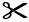 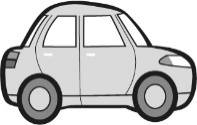 A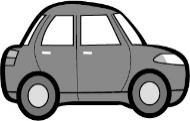 B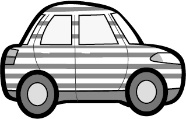 CCarte d’endroit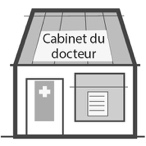 DocteurCarte d’endroit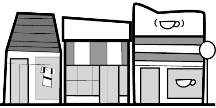 CentreCommercialCarte d’endroit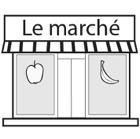 ÉpicerieCarte d’endroit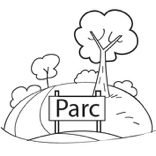 ParcCarte d’endroit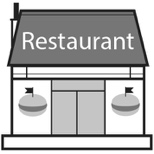 Restaurant
Attends que l’autre se déplace 1 case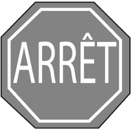 Attends que l’autre se déplace 1 case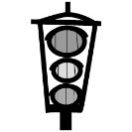 Attends que l’autre se déplace 2 cases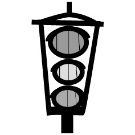 Attends que l’autre se 
déplace 2 casesDépart
ADépartB+0+0